Утвержденораспоряжением председателяКонтрольно-счетной палатыг.Владикавказ от 19.10.2015 № 174-рЗаключение № 39 от 19 октября 2015 годапо результатам экспертно-аналитического мероприятия по экспертизе проекта муниципального контракта на поставку техники и серверного оборудования для нужд АМС г.Владикавказа1.Основание для проведения экспертизы: В соответствии с Федеральным законом Российской Федерации от 06.10.2003 №131-ФЗ «Об общих принципах организации местного самоуправления в Российской Федерации», Законом Республики Северная Осетия-Алания от 25.04.2006 
№24-РЗ «О местном самоуправлении в Республике Северная Осетия-Алания», Федеральным законом от 05.04.2013 №44-ФЗ «О контрактной системе в сфере закупок товаров, работ, услуг для обеспечения государственных и муниципальных нужд», Федеральным законом от 07.02.2011 №6-ФЗ «Об общих принципах организации и деятельности контрольно-счетных органов субъектов Российской Федерации и муниципальных образований», а также Федеральным законом от 25.12.2008 №273-ФЗ «О противодействии коррупции», Федеральным законом от 17.07.2009 №172-ФЗ «Об антикоррупционной экспертизе нормативных правовых актов и проектов нормативных правовых актов», методикой проведения антикоррупционной экспертизы нормативных правовых актов и проектов нормативных правовых актов, принятой Постановлением Правительства РФ от 26.02.2010г. «Об антикоррупционной экспертизе нормативных правовых актов и проектов нормативных правовых актов», распоряжением Контрольно-счетной палаты г.Владикавказ от 12.10.2015 № 162-р «О проведении экспертно-аналитического мероприятия».2.Цель экспертизы:проведение исследования соответствия представленного проекта муниципального контракта на поставку техники и серверного оборудования действующему законодательству;проведение исследования представленного проекта муниципального контракта на поставку техники и серверного оборудования на предмет присутствия коррупциогенных факторов.3.Предмет экспертизы: проект муниципального контракта на поставку техники и серверного оборудования для нужд АМС г.Владикавказа.4.Выводы и предложения:Руководствуясь Законом РСО-Алания от 25.04.2006 №24-РЗ «О местном самоуправлении в Республике Северная Осетия-Алания», Уставом муниципального образования г.Владикавказ (Дзауджикау), Федеральным законом от 07.02.2011 №6-ФЗ «Об общих принципах организации и деятельности контрольно-счетных органов субъектов Российской Федерации и муниципальных образований», Федеральным законом «О контрактной системе в сфере закупок товаров, работ, услуг для обеспечения государственных и муниципальных нужд» от 05.04.2013 №44-ФЗ, Контрольно-счетная палата г.Владикавказ осуществила проверку на соответствие действующему законодательству комплекта документов для проведения процедуры торгов на поставку техники и серверного оборудования для нужд АМС г.Владикавказа.Представленные документы подготовлены по форме и в объеме в соответствии с требованиями Федерального закона от 05.04.2013 №44-ФЗ «О контрактной системе в сфере закупок товаров, работ, услуг для обеспечения государственных и муниципальных нужд». Определение поставщика заказчик собирается осуществить путем проведения открытого конкурса. Закупка предусмотрена планом-графиком АМС г.Владикавказа на 2015 год.Обоснование начальной (максимальной) цены контракта осуществлено в соответствии со статьей 22 Федерального закона от 05.04.2013 №44-ФЗ, «Методическими рекомендациями по применению методов определения начальной (максимальной) цены контракта», утвержденными приказом Министерства экономического развития РФ от 02.10.2013 №567, методом сопоставления рыночных цен. В связи с этим был произведен анализ цен на предоставление требуемого оборудования, определенного заказчиком, как идентичного. При сопоставлении рыночных цен, использовано три источника: ООО «ПауэрКул» Ставропольский край, LTD «FOX-GROUP» г.Москва, ИП Валиева Теона Джумбертовна г.Владикавказ. Источниками, предоставившими  информацию о стоимости указанных работ, выбраны специализированные организации. Все вышеуказанное обеспечивает прозрачность проведения аукциона.Рассматриваемые значения цен за единицу означенных товаров, определенных как однородные, имеют расчетный коэффициент вариаций равный 2,25%, что является показателем однородности рассматриваемых цен.  Таким образом, форма и планируемое содержание представленного на рассмотрение пакета документов для проведения процедуры торгов на поставку техники и серверного оборудования для нужд АМС г.Владикавказа, соответствует действующему законодательству.Факторов коррупциогенности в представленном проекте муниципального контракта на поставку техники и серверного оборудования для нужд АМС г.Владикавказа  не выявлено.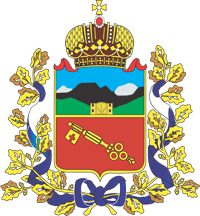 Республика Северная Осетия-АланияКОНТРОЛЬНО-СЧЕТНАЯ ПАЛАТА МУНИЦИПАЛЬНОГО ОБРАЗОВАНИЯ ГОРОД ВЛАДИКАВКАЗ (ДЗАУДЖИКАУ)Республика Северная Осетия-АланияКОНТРОЛЬНО-СЧЕТНАЯ ПАЛАТА МУНИЦИПАЛЬНОГО ОБРАЗОВАНИЯ ГОРОД ВЛАДИКАВКАЗ (ДЗАУДЖИКАУ)Республика Северная Осетия-АланияКОНТРОЛЬНО-СЧЕТНАЯ ПАЛАТА МУНИЦИПАЛЬНОГО ОБРАЗОВАНИЯ ГОРОД ВЛАДИКАВКАЗ (ДЗАУДЖИКАУ)Аудитор Контрольно-счетной палаты г.Владикавказ               В.М.УруймаговОтвет./исп. Албегонов А.В.